Gull Lake School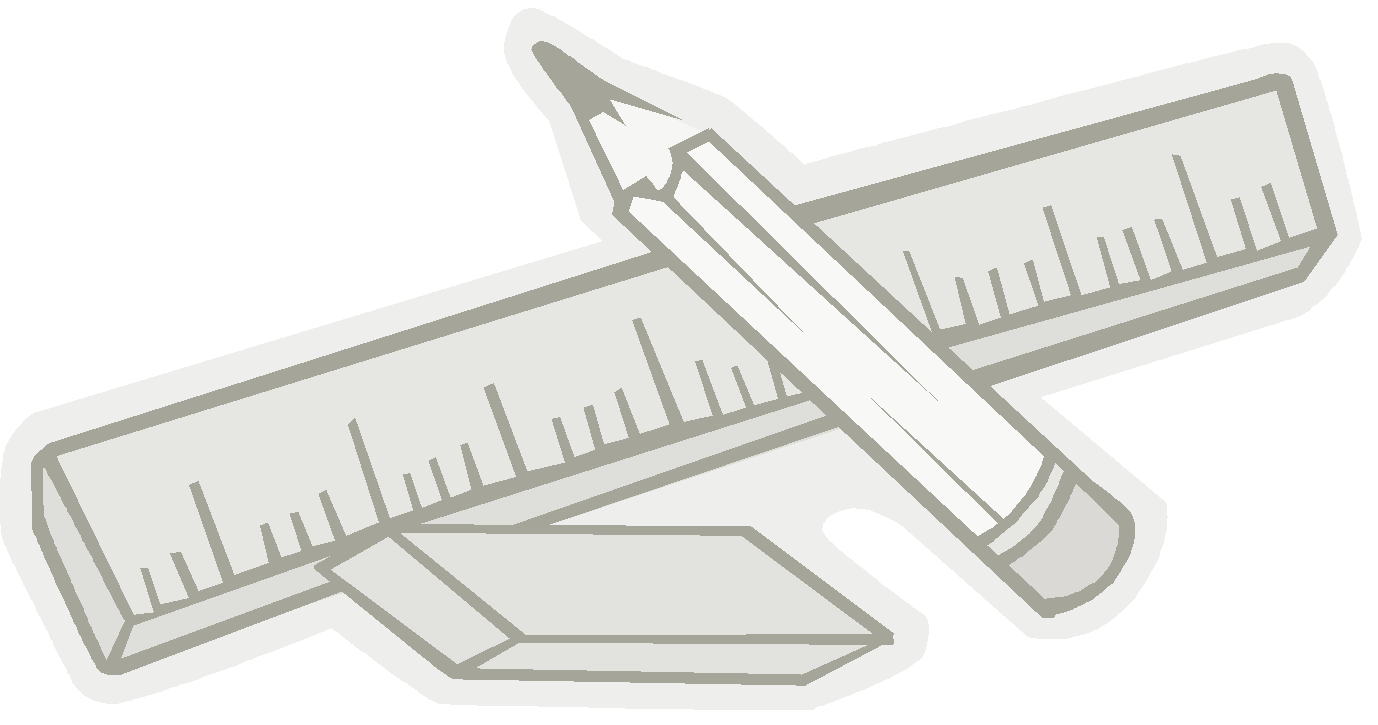 Kindergarten – Mrs. JudgeSchool Supply List 2020-2021Label the following:3 duotangs (different colours) 2 Hilroy small exercise books (plain, no lines)1 pair scissors (metal blades)1 one inch binder1 backpack1 lunch kit1 water bottle (optional)1 pair of running shoes to be left at school (velcro, no black soles)1 pair of extra clothes (shirt, pants, socks, underwear) in a labeled ziploc bag1 hardtop pencil cases1 set of headphones (no ear buds)1 paint shirt (an old T-shirt of mom or dad works!)10 HB pencils, sharpened3 large glue sticks1 box of 24 crayons1 box of broad tip washable crayola markers (original colours only - 8)2 white erasers1 bottle of white glueHand sanitizerNo need to label the following:1 box of large ziploc bags1 box of kleenex1 container of playdoh1 4x6 family photo to be kept at school for the year